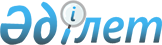 "Мемлекеттік қызметтердің регламенттерін бекіту туралы" Ақмола облысы әкімдігінің 2011 жылғы 7 желтоқсандағы № А-11/491 қаулысына өзгеріс енгізу туралы
					
			Күшін жойған
			
			
		
					Ақмола облысы әкімдігінің 2012 жылғы 1 қарашадағы № А-12/517 қаулысы. Ақмола облысының Әділет департаментінде 2012 жылғы 12 желтоқсанда № 3532 тіркелді. Күші жойылды - Ақмола облысы әкімдігінің 2013 жылғы 3 маусымдағы № А-5/225 қаулысымен      Ескерту. Күші жойылды - Ақмола облысы әкімдігінің 03.06.2013 № А-5/225 қаулысымен.      РҚАО ескертпесі:

      Мәтінде авторлық орфография және пунктуация сақталған.

      «Әкімшілік рәсімдер туралы» 2000 жылғы 27 қарашадағы Қазақстан Республикасы Заңының 9-1-бабындағы 4-тармағына сәйкес, облыс әкімдігі ҚАУЛЫ ЕТЕДІ:



      1. «Мемлекеттік қызметтердің регламенттерін бекіту туралы» Ақмола облысы әкімдігінің 2011 жылғы 7 желтоқсандағы № А-11/491 қаулысына (Нормативтік құқықтық актілерді мемлекеттік тіркеу тізілімінде № 3418 болып тіркелген, «Арқа ажары», «Акмолинская правда» газеттерінде 2012 жылдың 16 маусымында жарияланған) келесі өзгеріс енгізілсін:



      жоғарыда аталған қаулымен бекітілген «Мемлекеттік атаулы әлеуметтік көмекті тағайындау» мемлекеттік қызметтің регламенті осы қаулының қосымшасына сәйкес жаңа редакцияда баяндалсын.



      2. Облыс әкімдігінің осы қаулысы Ақмола облысының Әділет департаментінде мемлекеттік тіркелген күнінен бастап күшіне енеді және ресми жарияланған күнінен бастап қолданысқа енгізіледі.      Облыс әкімі                                Қ.Қожамжаров

Ақмола облысы әкімдігінің

2012 жылғы 1 қарашадағы 

№ А-12/517 қаулысына  

қосымша        Ақмола облысы әкімдігінің 

2011 жылғы 7 желтоқсандағы

№ А-11/491 қаулысымен  

бекітілді        

«Мемлекеттiк атаулы әлеуметтiк көмек тағайындау»

мемлекеттік қызметінің регламенті 1. Негізгі ұғымдар      1. Осы «Мемлекеттiк атаулы әлеуметтiк көмек тағайындау» регламентінде (бұдан әрі - Регламент) келесі ұғымдар және қысқартулар қолданылады:



      1) уәкілетті орган - ауданның (облыстық маңызы бар қаланың) жұмыспен қамту және әлеуметтік бағдарламалар бөлімі;



      2) тұтынушы – жеке тұлғалар: жан басына шаққандағы орташа табысы кедейлік шегінен аспайтын Қазақстан Республикасының азаматтары, оралмандар, босқындар, Қазақстан Республикасында тұрақты тұратын шетелдіктер және азаматтығы жоқ адамдар;



      3) учаскелік комиссия - атаулы әлеуметтік көмек сұраған адамдардың (отбасылардың материалдық жағдайына тексеру жүргізу үшін тиісті әкімшілік-аумақтық бірлік әкімдерінің шешімімен құрылатын арнаулы комиссия);



      4) мемлекеттік атаулы әлеуметтік көмек – жан басына шаққандағы орташа айлық табысы облыстарда белгіленген кедейлік шегінен төмен тұлғаларға (отбасыларға) мемлекет ақшалай нысанда берілетін төлем. 

2. Жалпы ережелер

      2. Мемлекеттік қызмет уәкілетті органмен, тұрғылықты мекен-жайы бойынша уәкілетті орган болмаған жағдайда мемлекеттік қызметті алу үшін тұтынушы кент, ауыл (село), ауылдық (селолық) округ әкіміне (бұдан әрі – ауылдық округ әкімі) жүгінеді, олардың мекен-жайлары мен жұмыс кестесі осы Регламентінің 1 және 2-қосымшаларында көрсетілген (бұдан әрі – қызмет беруші).



      3. Осы Регламент «Әкімшілік рәсімдер туралы» Қазақстан Республикасының 2000 жылғы 27 қарашадағы Заңы 9-1 – бабының 4-тармағына сәйкес әзірленді.



      4. Көрсетілетін мемлекеттік қызмет нысаны: автоматтандырылмаған.



      5. Мемлекеттік қызмет тегін көрсетіледі.



      6. Мемлекеттік қызмет «Мемлекеттік атаулы әлеуметтік көмек туралы» 2001 жылғы 17 шілдедегі Қазақстан Республикасы Заңының 2-бабы 1-тармағының және Қазақстан Республикасы Үкіметінің 2001 жылғы 24 желтоқсандағы № 1685 қаулысымен бекітілген Мемлекеттік атаулы әлеуметтік көмек тағайындау және төлеу ережесінің 2-тарауының, «Мемлекеттік атаулы әлеуметтік көмек алуға үміткер адамның (отбасының) жиынтық табысын есептеудің ережесін бекіту туралы» Қазақстан Республикасы Еңбек және халықты әлеуметтік қорғау министрінің 2009 жылғы 28 шілдедегі № 237-ө бұйрығының, «Жеке және заңды тұлғаларға көрсетілетін мемлекеттік қызметтердің тізілімін бекіту туралы» Қазақстан Республикасы Үкіметінің 2010 жылғы 20 шілдедегі № 745 қаулысының, «Жергілікті атқарушы органдар көрсететін әлеуметтік қорғау саласындағы мемлекеттік қызметтердің стандарттарын бекіту туралы» Қазақстан Республикасы Үкіметінің 2011 жылғы 7 сәуірдегі № 394 қаулысының негізінде көрсетіледі.



      7. Тұтынушыға көрсетілетін мемлекеттік қызметтің нәтижесі тұтынушыға мемлекеттік атаулы әлеуметтік көмекті тағайындау туралы хабарлама (бұдан әрі – хабарлама) не мемлекеттік қызметті көрсетуден бас тарту туралы дәлелді жауап болып табылады. 

3. Мемлекеттік қызметті көрсету

бойынша қойылатын талаптар

      8. Мемлекеттік қызметті көрсету мәселесі бойынша, мемлекеттік қызметті көрсету барысы туралы ақпаратты уәкілетті органнан немесе ауылдық округ әкімінен алуға болады олардың мекен-жайлары мен жұмыс кестесі осы Регламенттің 1 және 2-қосымшаларда көрсетілген.



      9. Мемлекеттік қызмет көрсету мерзімдері:



      1) тұтынушы осы Регламенттің 15-тармағында айқындалған қажетті құжаттарды тапсырған сәттен бастап мемлекеттік қызметті көрсету мерзімі:

      уәкілетті органға – жеті жұмыс күні ішінде;

      тұрғылықты жері бойынша ауылдық округ әкіміне – жиырма екі жұмыс күнінен аспайды;



      2) тұтынушы өтініш берген күні сол жерде көрсетілетін мемлекеттік қызметті алғанға дейін кезекте күтудің ең жоғары шекті уақыты бір өтініш берушіге қызмет көрсетуге 15 минуттан есептегенде кезектегі адамдардың санына байланысты болады;



      3) тұтынушы өтініш берген күні сол жерде көрсетілетін мемлекеттік қызметті алушыға қызмет көрсетудің ең ұзақ шекті уақыты – 15 минуттан аспайды.



      10. Мемлекеттік қызмет көрсетуден:



      1) отбасының жан басына шаққандағы орташа табысы белгіленген кедейлік шегінен асатын жағдайда;



      2) мүгедектерді және стационарлық емделуде бір айдан астам уақыт кезеңінде болатын адамдарды, күндізгі оқу нысанында оқитын оқушыларды, студенттерді, тыңдаушыларды, курсанттар мен магистранттарды, сондай-ақ 1 және 2 топтағы мүгедектерді, сексен жастан асқан адамдарды, жеті жасқа дейінгі балаларды күтумен айналысатын азаматтарды қоспағанда, жұмыспен қамту мәселелері жөніндегі уәкілетті органдарда тіркелмеген жұмыссыздарға;



      3) уәкілетті органдар ұсынған жұмысқа, оның ішінде әлеуметтік жұмыс орнына немесе қоғамдық жұмысқа орналастырудан, кәсіби даярлаудан, қайта даярлаудан, біліктілігін арттырудан дәлелсіз себептермен бас тартқан, осындай жұмыстарға қатысуды және оқуды өз бетінше тоқтатқан жұмыссыздарға бас тартылады.

      Жұмыссыз адам жұмысқа, оның ішінде әлеуметтік жұмыс орнына немесе қоғамдық жұмысқа орналасқан, кәсіби даярлауға, қайта даярлауға, біліктілігін арттыруға жіберілген күннен бастап, ал Қазақстан Республикасының еңбекке жарамды азаматтары жұмыспен қамтуға жәрдемдесудің белсенді шараларына қатысқан күннен бастап атаулы әлеуметтік көмек қайта қалпына келтіріледі.

      Мемлекеттік қызмет көрсетуді тоқтата тұру үшін негіздемелер көзделмеген.



      11. Тұтынушыдан мемлекеттік қызметті алу үшін өтінішті алған сәттен бастап және мемлекеттік қызмет нәтижесін тапсырған сәтке дейін мемлекеттік қызметті көрсету кезеңдері:



      1) тұтынушы уәкілетті органға немесе ауылдық округ әкіміне өтініш береді;



      2) уәкілетті орган немесе ауылдық округ әкімі өтінішті тіркейді және құжаттарды учаскелік комиссияға тапсырады;



      3) учаскелік комиссия тұтынушының (оның отбасының) материалдық жағдайын тексеру жүргізеді, Өтініш иесінің (отбасының) материалдық жағдайын тексеру актісін (бұдан әрі - Тексеру акті) және атаулы әлеуметтік көмекті берудің қажеттігі немесе оның қажетсіздігі туралы қорытындылар әзірлейді (бұдан әрі – қорытынды), қорытындыны уәкілетті органға немесе ауылдық округ әкіміне тапсырады;



      4) ауылдық округ әкімі тұтынушының құжаттарын және қорытындыны уәкілетті органға тапсырады;



      5) уәкілетті орган құжаттарды тіркейді, қарастырады және атаулы әлеуметтік көмекті тағайындау немесе тағайындаудан бас тарту туралы шешім қабылдайды, хабарлама немесе дәлелді бас тарту ресімдейді, мемлекеттік қызметті көрсету нәтижесін ауылдық округ әкіміне жолдайды немесе уәкілетті органға жүгінген жағдайда тұтынушыға тапсырады;



      6) ауылдық округ әкімі тұтынушыға хабарлама немесе дәлелді бас тарту табыстайды.



      12. Уәкілетті органда және ауылдық округ әкімінде мемлекеттік қызметті көрсету үшін құжаттарды қабылдауды жүзеге асыратын тұлғалар санының ең төмен саны бір қызметкерді құрайды. 

4. Мемлекеттік қызметті тағайындау барысындағы

іс-әрекеттер (қарым-қатынастар) тәртібінің сипаттамасы

      13. Құжаттарды ауылдық округ әкімінде және уәкілетті органның жауапты орындаушысында қабылдау осы Регламенттің 1 және 2 -қосымшаларында көрсетілген мекен-жайлар бойынша жүзеге асырылады.

      Барлық қажетті құжаттарды тапсырғаннан кейін уәкілетті органда немесе ауылдық округ әкімінде тұтынушыға мемлекеттік қызметке тұтынушыны тіркелген және алатын күні, құжаттарды қабылдаған адамның тегі мен аты-жөні көрсетілген талон беріледі.



      14. Мемлекеттік қызметті алу үшін тұтынушы келесі құжаттарды тапсырады:



      1) жеке басын куәландыратын құжаттың деректемелері көрсетілген белгіленген үлгідегі өтініш, әлеуметтік жеке кодтың нөмірі;



      2) белгіленген үлгідегі отбасы құрамы туралы мәліметтер;



      3) белгіленген үлгідегі отбасы мүшелері алған табыстары туралы мәліметтер;



      4) белгіленген үлгідегі жеке қосалқы шаруашылықтың болуы туралы мәліметтер.



      5) өтініш берушінің (отбасы мүшелерінің) тұрғылықты жері бойынша тіркелгенін растайтын құжаттың көшірмесі не мекенжай анықтамасы не селолық және/немесе ауылдық әкімдердің анықтамасы;



      6) жұмыспен қамтуға жәрдемдесудің белсенді шараларына қатысқан жағдайда, әлеуметтік келісімшарттың көшірмесі;

      Атаулы әлеуметтік көмекті алу құқығы тоқсан сайын табыстары туралы анықтаманы ұсыну арқылы дәлелденеді.



      15. Мемлекеттік қызметті көрсету барысында келесі құрылымдық-функционалдық бірліктер қатысады (бұдан әрі – ҚФБ):



      1) ауылдық округ әкімі;



      2) уәкілетті орган басшылығы;



      3) уәкілетті органның жауапты орындаушысы;



      4) учаскелік комиссия.



      16. Әрбір әкімшілік іс-әрекетті (үрдістер) орындау мерзімі көрсетілген әр ҚФБ дәйектілігі және әкімшілік іс-әрекеттердің қарым-қатынастарының (үрдістердің) мәтіндік кестелік сипаттамасы осы Регламенттің 3-қосымшасында келтірілген. 

5. Мемлекеттік қызметтерді көрсететін

лауазымдық тұлғалардың жауапкершілігі

      17 Мемлекеттік қызметті көрсетуге жауапты уәкілетті органның басшысы және ауылдық округ әкімі (бұдан әрі – лауазымдық тұлғалар) болып табылады.

      Лауазымдық тұлғалар мемлекеттік қызметтің көрсетілуін Қазақстан Республикасының заңнамалық актілеріне сәйкес белгіленген тәртіпте жүзеге асырылуына жауап тартады.

«Мемлекеттiк атаулы     

әлеуметтiк көмек тағайындау»

мемлекеттік қызметінің   

регламентіне 1 қосымша    

Мемлекеттік қызметті көрсету бойынша

уәкілетті органдардың тізімі

«Мемлекеттiк атаулы    

әлеуметтiк көмек тағайындау»

мемлекеттік қызметінің   

регламентіне 2 қосымша   

Мемлекеттік қызметті көрсету бойынша

ауылдың (селоның), ауылдық (селолық)

округтің әкімінің тізімі

«Мемлекеттiк атаулы     

әлеуметтiк көмек тағайындау»

мемлекеттік қызметінің   

Регламентіне 3-қосымша    

Дәйектiлiк сипаттамасы және әкімшілік

іс-әрекеттердің (үрдістердің) қарым-қатынасы

 



1. Кесте. ҚФБ іс-әрекеттерінің сипаттамасы 

Кесте 2. Пайдалану нұсқалары. Негізгі үрдіс 

Кесте 3. Пайдалану нұсқалары. Баламалы үрдіс.
					© 2012. Қазақстан Республикасы Әділет министрлігінің «Қазақстан Республикасының Заңнама және құқықтық ақпарат институты» ШЖҚ РМК
				№ р/рУәкілетті органның атауыУәкілетті органның заңды мекен-жайыЖұмыс кестесіБайланыс телефоны1«Ақкөл ауданының жұмыспен қамту және әлеуметтік бағдарламалар бөлімі» мемлекеттік мекемесі020100,

Ақкөл қаласы, Нұрмағамбетов көшесі, 81Күн сайын сағат 9.00-ден 18.00 –ге дейін, демалыс-

сенбі және жексенбі8-71638 2-10-482«Аршалы ауданының мемлекеттік мекемесі жұмыспен қамту және әлеуметтік бағдарламалар бөлімі»020200,

Аршалы селосы,

Ташенов көшесі, 47Күн сайын с сағат 9.00-ден 18.00 –ге дейін, демалыс-

сенбі және жексенбі8-71644 2-13-763«Астрахан ауданының жұмыспен қамту және әлеуметтік бағдарламалар бөлімі» мемлекеттік мекемесі020300,

Астраханка селосы,

Әл-Фараби көшесі, 50Күн сайын с сағат 9.00-ден 18.00 –ге дейін, демалыс-

сенбі және жексенбі8-71641 2-25-344«Атбасар ауданының жұмыспен қамту және әлеуметтік бағдарламалар бөлімі» мемлекеттік мекемесі020400,

Атбасар қаласы, Ағыбай батыр көшесі, 50Күн сайын с сағат 9.00-ден 18.00 –ге дейін, демалыс-

сенбі және жексенбі8-71643 2-45-695«Бұланды ауданының жұмыспен қамту және әлеуметтік бағдарламалар бөлімі» мемлекеттік мекемесі020500,

Макинск қаласы,

Некрасов көшесі, 19Күн сайын с сағат 9.00-ден 18.00 –ге дейін, демалыс-

сенбі және жексенбі8-71646 2-14-266«Бурабай ауданының жұмыспен қамту және әлеуметтік бағдарламалар бөлімі» мемлекеттік мекемесі021700,

Щучье қаласы,

8 март көшесі, 24Күн сайын с сағат 9.00-ден 18.00 –ге дейін, демалыс-

сенбі және жексенбі8-716-36 4-27-687«Егіндікөл ауданының жұмыспен қамту және әлеуметтік бағдарламалар бөлімі» мемлекеттік мекемесі020600,

Егіндікөл селосы,

Победа көшесі, 6Күн сайын с сағат 9.00-ден 18.00 –ге дейін, демалыс-

сенбі және жексенбі8-71642 2-15-448«Еңбекшілдер ауданының жұмыспен қамту және әлеуметтік бағдарламалар бөлімі» мемлекеттік мекемесі020700

Степняк қаласы,

Ленин көшесі, 64Күн сайын с сағат 9.00-ден 18.00 –ге дейін, демалыс-

сенбі және жексенбі8-71639 2-21-299«Ерейментау ауданының жұмыспен қамту және әлеуметтік бағдарламалар бөлімі» мемлекеттік мекемесі020800,

Ерейментау қаласы, Кенесары көшесі, 87Күн сайын с сағат 9.00-ден 18.00 –ге дейін, демалыс-

сенбі және жексенбі8-71633 2-37-4410«Есіл ауданының жұмыспен қамту және әлеуметтік бағдарламалар бөлімі» мемлекеттік мекемесі020900, Есіл қаласы, Қонаев көшесі, 5Күн сайын с сағат 9.00-ден 18.00 –ге дейін, демалыс-

сенбі және жексенбі8-71647 2-16-5711«Жақсы ауданының жұмыспен қамту және әлеуметтік бағдарламалар бөлімі» мемлекеттік мекемесі021000, Жақсы селосы, Дружба көшесі, 3Күн сайын с сағат 9.00-ден 18.00 –ге дейін, демалыс-

сенбі және жексенбі8-71635 2-13-0012«Жарқайың ауданының жұмыспен қамту және әлеуметтік бағдарламалар бөлімі» мемлекеттік мекемесі021100,

Державинск қаласы,

Ленин көшесі, 32Күн сайын с сағат 9.00-ден 18.00 –ге дейін, демалыс-

сенбі және жексенбі8-71648 9-17-0213«Зеренді ауданының жұмыспен қамту және әлеуметтік бағдарламалар бөлімі» мемлекеттік мекемесі021200, Зеренді селосы, Мир көшесі, 64Күн сайын с сағат 9.00-ден 18.00 –ге дейін, демалыс-

сенбі және жексенбі8-71632 2-11-6814«Қорғалжын ауданының жұмыспен қамту және әлеуметтік бағдарламалар бөлімі» мемлекеттік мекемесі021300,

Қорғалжын селосы,

Балғамбаев көшесі, 9Күн сайын с сағат 9.00-ден 18.00 –ге дейін, демалыс-

сенбі және жексенбі8-71637 2-11-8315«Сандықтау ауданының жұмыспен қамту және әлеуметтік бағдарламалар бөлімі» мемлекеттік мекемесі021400, Балкашино селосы, Ленин көшесі, 117Күн сайын с сағат 9.00-ден 18.00 –ге дейін, демалыс-

сенбі және жексенбі8-71640 9-17-4316«Целиноград ауданының жұмыспен қамту және әлеуметтік бағдарламалар бөлімі» мемлекеттік мекемесі010021, Ақмол селосы, Гагарин көшесі, 15Күн сайын с сағат 9.00-ден 18.00 –ге дейін, демалыс-

сенбі және жексенбі8-71651 3-11-1017«Шортанды ауданының жұмыспен қамту және әлеуметтік бағдарламалар бөлімі» мемлекеттік мекемесі021600, Шортанды кенті, Абылай хан көшесі, 22Күн сайын с сағат 9.00-ден 18.00 –ге дейін, демалыс-

сенбі және жексенбі8-71631 2-19-7518«Степногорск қаласының жұмыспен қамту және әлеуметтік бағдарламалар бөлімі» мемлекеттік мекемесі021500,

Степногорск қаласы,

4 ықшам ауданы, 1 ғимаратКүн сайын с сағат 9.00-ден 18.00 –ге дейін, демалыс-

сенбі және жексенбі8-71645 6-26-33, 6-20-3019«Көкшетау қаласының жұмыспен қамту және әлеуметтік бағдарламалар бөлімі» мемлекеттік мекемесі020000 Көкшетау қаласы, Локомотивная көшесі, 9 «а»Күн сайын с сағат 9.00-ден 18.00 –ге дейін, демалыс-

сенбі және жексенбі8-7162 31-92-76 31-92-78№р/рУәкілетті органның атауыЗаңды мекен-жайыЖұмыс кестесіБайланыс

телефоны1«Ақкөл ауданы Азат ауылы әкімінің аппараты» мемлекеттік мекемесіАқкөл ауданы, Азат ауылыКүнделікті 9.00 ден 18.00 сағатқа дейін, демалыс-сенбі, жексенбі8716-38-

351442«Ақкөл ауданы Кеңес селолық округі әкімінің аппараты» мемлекеттік мекемесіАқкөл ауданы, Домбыралы ауылыКүнделікті 9.00 ден 18.00 сағатқа дейін, демалыс-сенбі, жексенбі8716-38-

381433«Ақкөл ауданы Қарасай ауыл округі әкімінің аппараты» мемлекеттік мекемесіАқкөл ауданы, Қына ауылыКүнделікті 9.00 ден 18.00 сағатқа дейін, демалыс-сенбі, жексенбі8716-38-

41904«Ақкөл ауданы Наумовка селолық округі әкімінің аппараты» мемлекеттік мекемесіАқкөл ауданы, Наумовка cелосыКүнделікті 9.00 ден 18.00 сағатқа дейін, демалыс-сенбі, жексенбі8716-38-

323325Ақкөл ауданы Новорыбинка селолық округі әкімінің аппараты» мемлекеттік мекемесіАқкөл ауданы, Новорыбинка селосыКүнделікті 9.00 ден 18.00 сағатқа дейін, демалыс-сенбі, жексенбі8716-38-

332946«Ақкөл ауданы Жалғызқарағай ауыл округі әкімінің аппараты» мемлекеттік мекемесіАқкөл ауданы, Жалғызқарағай ауылыКүнделікті 9.00 ден 18.00 сағатқа дейін, демалыс-сенбі, жексенбі8716-38-

321667«Ақкөл ауданы Еңбек ауыл округі әкімінің аппараты» мемлекеттік мекемесіАқкөл ауданы, Еңбек ауылыКүнделікті 9.00 ден 18.00 сағатқа дейін, демалыс-сенбі, жексенбі8716-38-

371018«Ақкөл ауданы Урюпинка селолық округі әкімінің аппараты» мемлекеттік мекемесіАқкөл ауданы, Урюпинка селосыКүнделікті 9.00 ден 18.00 сағатқа дейін, демалыс-сенбі, жексенбі8716-38-

315359«Ақкөл ауданы Бөгенбай селолық округі әкімінің аппараты» мемлекеттік мекемесіАқкөл ауданы, Бөгенбай cелосыКүнделікті 9.00 ден 18.00 сағатқа дейін, демалыс-сенбі, жексенбі8716-38-36699

 10«Ақкөл ауданы Қырық құдық селосы әкімінің аппараты» мемлекеттік мекемесіАқкөл ауданы, Қырық құдық cелосыКүнделікті 9.00 ден 18.00 сағатқа дейін, демалыс-сенбі, жексенбі8716-38

4552311«Аршалы ауданы Аршалы кенті әкімінің аппараты» мемлекеттік мекемесіАршалы ауданы,

Аршалы кенті, Ташенов көшесі, 15Күнделікті 9.00 ден 18.00 сағатқа дейін, демалыс-сенбі, жексенбі8716-44-

2259812«Аршалы ауданы Ақбұлақ селолық округі әкімінің аппараты» мемлекеттік мекемесіАршалы ауданы,

Ақбұлақ селосыКүнделікті 9.00 ден 18.00 сағатқа дейін, демалыс-сенбі, жексенбі8716-44-

2433413«Аршалы ауданы Арнасай ауыл округі әкімінің аппараты» мемлекеттік мекемесіАршалы ауданы,

Арнасай ауылыКүнделікті 9.00 ден 18.00 сағатқа дейін, демалыс-сенбі, жексенбі8716-44-

2534914«Аршалы ауданы Анар селолық округі әкімінің аппараты» мемлекеттік мекемесіАршалы ауданы,

Анар селосыКүнделікті 9.00 ден 18.00 сағатқа дейін, демалыс-сенбі, жексенбі8716-44-

6026815«Аршалы ауданы Берсуат селолық округі әкімінің аппараты» мемлекеттік мекемесіАршалы ауданы,

Бірсуат селосыКүнделікті 9.00 ден 18.00 сағатқа дейін, демалыс-сенбі, жексенбі8716-44-

2553416«Аршалы ауданы Бұлақсай ауыл округі әкімінің аппараты» мемлекеттік мекемесіАршалы ауданы,

Бұлақсай ауылыКүнделікті 9.00 ден 18.00 сағатқа дейін, демалыс-сенбі, жексенбі8716-44-

2575017«Аршалы ауданы Волгодоновка селолық округі әкімінің аппараты» мемлекеттік мекемесіАршалы ауданы,

Волгодоновка селосыКүнделікті 9.00 ден 18.00 сағатқа дейін, демалыс-сенбі, жексенбі8716-44-

2343418Аршалы ауданы Жібек жолы ауылдық округі әкімінің аппараты» мемлекеттік мекемесіАршалы ауданы,

Жібек жолы ауылыКүнделікті 9.00 ден 18.00 сағатқа дейін, демалыс-сенбі, жексенбі8716-44-

2323419«Аршалы ауданы Ижевское селолық округі әкімінің аппараты» мемлекеттік мекемесіАршалы ауданы,

Ижевское селосыКүнделікті 9.00 ден 18.00 сағатқа дейін, демалыс-сенбі, жексенбі8716-44

2423420«Аршалы ауданы Константиновка селолық округі әкімінің аппараты» мемлекеттік мекемесіАршалы ауданы,

Константи

новка селосыКүнделікті 9.00 ден 18.00 сағатқа дейін, демалыс-сенбі, жексенбі8716-44-

2313421«Аршалы ауданы Михайловка селолық округі әкімінің аппараты» мемлекеттік мекемесіАршалы ауданы,

Михайловка селосыКүнделікті 9.00 ден 18.00 сағатқа дейін, демалыс-сенбі, жексенбі8716-44-

2363422«Аршалы ауданы Түрген ауылдық округі әкімінің аппараты» мемлекеттік мекемесіАршалы ауданы,

Түрген ауылыКүнделікті 9.00 ден 18.00 сағатқа дейін, демалыс-сенбі, жексенбі8716-44-

2523423«Аршалы ауданы Сарыоба селолық округі әкімінің аппараты» мемлекеттік мекемесіАршалы ауданы,

Сарыоба селосыКүнделікті 9.00 ден 18.00 сағатқа дейін, демалыс-сенбі, жексенбі8716-44-

2461024«Астрахан ауданы Астрахан селолық округі әкімінің аппараты» мемлекеттік мекемесіАстрахан ауданы, Астраханка селосы,

Әл Фараби көшесі, 50Күнделікті 9.00 ден 18.00 сағатқа дейін, демалыс-сенбі, жексенбі8716-41-

2249725«Астрахан ауданы Бесбидайық селолық округі әкімінің аппараты» мемлекеттік мекемесіАстрахан ауданы, Степное селосыКүнделікті 9.00 ден 18.00 сағатқа дейін, демалыс-сенбі, жексенбі8716-41-

2647726«Астрахан ауданы Есіл селолық округі әкімінің аппараты» мемлекеттік мекемесіАстрахан ауданы, Зеленое селосыКүнделікті 9.00 ден 18.00 сағатқа дейін, демалыс-сенбі, жексенбі8716-41-

2677327«Астрахан ауданы Жалтыр селолық округі әкімінің аппараты» мемлекеттік мекемесіАстрахан ауданы, Жалтыр селосыКүнделікті 9.00 ден 18.00 сағатқа дейін, демалыс-сенбі, жексенбі8716-41-

2191028«Астрахан ауданы Жарсуат селолық округі әкімінің аппараты» мемлекеттік мекемесіАстрахан ауданы, Жарсуат селосыКүнделікті 9.00 ден 18.00 сағатқа дейін, демалыс-сенбі, жексенбі8716-41-

5212229«Астрахан ауданы Каменка селолық округі әкімінің аппараты» мемлекеттік мекемесіАстрахан ауданы, Каменка селосыКүнделікті 9.00 ден 18.00 сағатқа дейін, демалыс-сенбі, жексенбі8716-41-

2513530«Астрахан ауданы Қызылжар селолық округі әкімінің аппараты» мемлекеттік мекемесіАстрахан ауданы, Қызылжар селосыКүнделікті 9.00 ден 18.00 сағатқа дейін, демалыс-сенбі, жексенбі8716-41-

2833531«Астрахан ауданы Ұзынкөл селолық округі әкімінің аппараты» мемлекеттік мекемесіАстрахан ауданы, Ұзынкөл селосыКүнделікті 9.00 ден 18.00 сағатқа дейін, демалыс-сенбі, жексенбі8716-41-

5217532«Астрахан ауданы Колутон селолық округі әкімінің аппараты» мемлекеттік мекемесіАстрахан ауданы, Колутон станциясыКүнделікті 9.00 ден 18.00 сағатқа дейін, демалыс-сенбі, жексенбі8716-4-

2443533«Астрахан ауданы Первомайка селолық округі әкімінің аппараты» мемлекеттік мекемесіАстрахан ауданы, Первомайка селосыКүнделікті 9.00 ден 18.00 сағатқа дейін, демалыс-сенбі, жексенбі8716-41-

2933534«Астрахан ауданы Николаев селолық округі әкімінің аппараты» мемлекеттік мекемесіАстрахан ауданы, Петровка селосыКүнделікті 9.00 ден 18.00 сағатқа дейін, демалыс-сенбі, жексенбі8716-41-

2533535«Астрахан ауданы Старый Колутон селолық округі әкімінің аппараты» мемлекеттік мекемесіАстрахан ауданы, Старый Колутон селосыКүнделікті 9.00 ден 18.00 сағатқа дейін, демалыс-сенбі, жексенбі8716-41-

2495036«Астрахан ауданы Острогор селолық округі әкімінің аппараты» мемлекеттік мекемесі»Астрахан ауданы, Новый Колутон селосыКүнделікті 9.00 ден 18.00 сағатқа дейін, демалыс-сенбі, жексенбі8716-41-

2495037«Астрахан ауданы Новочеркасск селолық округі әкімінің аппараты» мемлекеттік мекемесіАстрахан ауданы, Новочеркасск селосыКүнделікті 9.00 ден 18.00 сағатқа дейін, демалыс-сенбі, жексенбі8716-41-

2647738«Атбасар ауданы Борисовка селолық округі әкімінің аппараты» мемлекеттік мекемесіАтбасар ауданы,

Борисовка селосы, Бейбітшілік көшесіКүнделікті 9.00 ден 18.00 сағатқа дейін, демалыс-сенбі, жексенбі8716-43-

9033539«Атбасар ауданы Есенгелді ауылдық округі әкімінің аппараты» мемлекеттік мекемесіАтбасарский район

Есенгелді ауылы, Приозерная көшесіКүнделікті 9.00 ден 18.00 сағатқа дейін, демалыс-сенбі, жексенбі8716-43-

7833540«Атбасар ауданы Макеевка селолық округі әкімінің аппараты» мемлекеттік меАтбасар ауданы,

Шуйское селосы, Целинная көшесіКүнделікті 9.00 ден 18.00 сағатқа дейін, демалыс-сенбі, жексенбі8716-43-

9933541«Атбасар ауданы Мариновка селолық округі әкімінің аппараты» мемлекеттік мекемесіАтбасар ауданы,

Мариновка селосы, Ленин көшесіКүнделікті 9.00 ден 18.00 сағатқа дейін, демалыс-сенбі, жексенбі8716-43-

5144742«Атбасар ауданы Новоалександров селолық округі әкімінің аппараты» мемлекеттік мекемесіАтбасар ауданы,

Ново Александровка селосы,

Байғара көшесіКүнделікті 9.00 ден 18.00 сағатқа дейін, демалыс-сенбі, жексенбі8716-43-

7069543«Атбасар ауданы Шұңқыркөл селолық округі әкімінің аппараты» мемлекеттік мекемесіАтбасар ауданы,

Новомариновка селосы, Целинная көшесіКүнделікті 9.00 ден 18.00 сағатқа дейін, демалыс-сенбі, жексенбі8716-43-

7238244«Атбасар ауданы Новосельское селолық округі әкімінің аппараты» мемлекеттік мекемесіАтбасар ауданы,

Новосельское селосы, Орталық көшесіКүнделікті 9.00 ден 18.00 сағатқа дейін, демалыс-сенбі, жексенбі8716-43-

9236045«Атбасар ауданы Октябрьское селолық округі әкімінің аппараты» мемлекеттік мекемесіАтбасар ауданы, Октябрьское селосы, Ленин көшесіКүнделікті 9.00 ден 18.00 сағатқа дейін, демалыс-сенбі, жексенбі8716-43-

9739146«Атбасар ауданы Покровка селолық округі әкімінің аппараты» мемлекеттік мекемесіАтбасар ауданы, Покровка селосы, Жастар көшесіКүнделікті 9.00 ден 18.00 сағатқа дейін, демалыс-сенбі, жексенбі8716-43-9849047«Атбасар ауданы Полтавка селолық округі әкімінің аппараты» мемлекеттік мекемесіАтбасар ауданы, Полтавка селосы, Центральная көшесіКүнделікті 9.00 ден 18.00 сағатқа дейін, демалыс-сенбі, жексенбі8716-43-9633548«Атбасар ауданы Сепе селолық округі әкімінің аппараты» мемлекеттік мекемесіАтбасар ауданы,

Сепе селосы, Центральная көшесіКүнделікті 9.00 ден 18.00 сағатқа дейін, демалыс-сенбі, жексенбі воскресенье8716-43-9413549«Атбасар ауданы Сергеевка селолық округі әкімінің аппараты» мемлекеттік мекемесіАтбасар ауданы,

Сергеевка селосы, Абай көшесіКүнделікті 9.00 ден 18.00 сағатқа дейін, демалыс-сенбі, жексенбі8716-43-9156750«Атбасар ауданы Сочинское селолық округі әкімінің аппараты» мемлекеттік мекемесіАтбасар ауданы,

Сочинское селосы, Бейбітшілік көшесіКүнделікті 9.00 ден 18.00 сағатқа дейін, демалыс-сенбі, жексенбі8716-43-9213551«Атбасар ауданы Тельман селолық округі әкімінің аппараты» мемлекеттік мекемесіАтбасар ауданы

Тельман селосы, Достық көшесіКүнделікті 9.00 ден 18.00 сағатқа дейін, демалыс-сенбі, жексенбі8716-43-9543052«Атбасар ауданы Ярославский селолық округі әкімінің аппараты» мемлекеттік мекемесіАтбасар ауданы,

Тимашевка селосы, Центральная көшесіКүнделікті 9.00 ден 18.00 сағатқа дейін, демалыс-сенбі, жексенбі8716-43-9449653«Бұланды ауданы Карамышев селолық округі әкімінің аппараты» мемлекеттік мекемесіБұланды ауданы,

Шұбарағаш селосы, Достық көшесі, 42Күнделікті 9.00 ден 18.00 сағатқа дейін, демалыс-сенбі, жексенбі8716-46-3564354«Бұланды ауданы Капитоновка селолық округі әкімінің аппараты» мемлекеттік мекемесіБұланды ауданы,

Капитоновка селосы, Ленин көшесі, 50Күнделікті 9.00 ден 18.00 сағатқа дейін, демалыс-сенбі, жексенбі8716-46-3213755«Бұланды ауданы Никольск селолық округі әкімінің аппараты» мемлекеттік мекемесіБұланды ауданы,

Никольск селосы, Советская көшесі, 33Күнделікті 9.00 ден 18.00 сағатқа дейін, демалыс-сенбі, жексенбі8716-46-3366756«Бұланды ауданы Ергол селолық округі әкімінің аппараты» мемлекеттік мекемесіБұланды ауданы,

Тоқтамыс селосы, Сейфуллин көшесі, 45Күнделікті 9.00 ден 18.00 сағатқа дейін, демалыс-сенбі, жексенбі8716-46-3261657«Бұланды ауданы Данилов селолық округі әкімінің аппараты» мемлекеттік мекемесіБұланды ауданы,

Алтынды селосы, Какишев көшесі, 22Күнделікті 9.00 ден 18.00 сағатқа дейін, демалыс-сенбі, жексенбі8716-46-3444858«Бұланды ауданы Вознесенка селолық округі әкімінің аппараты» мемлекеттік мекемесіБұланды ауданы,

Вознесенка селосы, Мира көшесі, 15Күнделікті 9.00 ден 18.00 сағатқа дейін, демалыс-сенбі, жексенбі8716-46-3611159«Бұланды ауданы Новобратское селолық округі әкімінің аппараты» мемлекеттік мекемесіБұланды ауданы Новобратское селосы, Уәлиханов көшесі, 3Күнделікті 9.00 ден 18.00 сағатқа дейін, демалыс-сенбі, жексенбі8716-46-3673560«Бұланды ауданы Қараөзек селолық округі әкімінің аппараты» мемлекеттік мекемесіБұланды ауданы, Қараөзек селосы, Балуан Шолақ көшесі, 13Күнделікті 9.00 ден 18.00 сағатқа дейін, демалыс-сенбі, жексенбі воскресенье8716-46-3848361«Бұланды ауданы Айнакөл селолық округі әкімінің аппараты» мемлекеттік мекемесіБұланды ауданы,

Айнакөл селосы, Жастар көшесі, 18Күнделікті 9.00 ден 18.00 сағатқа дейін, демалыс-сенбі, жексенбі8716-46-3143362«Бұланды ауданы Амангелді селолық округі әкімінің аппараты» мемлекеттік мекемесіБұланды ауданы,

Амангелді селосы, Ленин көшесі, 22Күнделікті 9.00 ден 18.00 сағатқа дейін, демалыс-сенбі, жексенбі8716-46-3538363«Бұланды ауданы Журавлевка селолық округі әкімінің аппараты» мемлекеттік мекемесіБұланды ауданы, Журавлевка селосы, Артемьев көшесі, 21Күнделікті 9.00 ден 18.00 сағатқа дейін, демалыс-сенбі, жексенбі8716-46-2215664«Бурабай ауданы Бурабай кенті әкімінің аппараты» мемлекеттік мекемесіБурабай ауданы,

Бурабай кенті, Кенесары көшесі, 26Күнделікті 9.00 ден 18.00 сағатқа дейін, демалыс-сенбі, жексенбі8716-30-7129665«Бурабай ауданы Аблайхан селолық округі әкімінің аппараты» мемлекеттік мекемесіБурабай ауданы,

Қызылағаш селосы,

Н.Кобенов көшесі, 2Күнделікті 9.00 ден 18.00 сағатқа дейін, демалыс-сенбі, жексенбі8716-36-9513866«Бурабай ауданы Зеленый бор селолық округі әкімінің аппараты» мемлекеттік мекемесіБурабай ауданы,

Зеленый бор селосы,

Цой көшесі, 9Күнделікті 9.00 ден 18.00 сағатқа дейін, демалыс-сенбі, жексенбі8716-30-7434667«Бурабай ауданы Златополье селолық округі әкімінің аппараты» мемлекеттік мекемесіБурабай ауданы,

Златополье селосы,

Орталық көшесі, 32 аКүнделікті 9.00 ден 18.00 сағатқа дейін, демалыс-сенбі, жексенбі8716-36-9453268«Бурабай ауданы Қотыркөл селолық округі әкімінің аппараты» мемлекеттік мекемесіБурабай ауданы,

Қотыркөл селосы,

Ленин көшесі, 34Күнделікті 9.00 ден 18.00 сағатқа дейін, демалыс-сенбі, жексенбі8716-36-9126069«Бурабай ауданы Кенесары селолық округі әкімінің аппараты» мемлекеттік мекемесіБурабай ауданы,

Кенесары ауылы,

Мира көшесі, 145Күнделікті 9.00 ден 18.00 сағатқа дейін, демалыс-сенбі, жексенбі8716-36-9323370«Бурабай ауданы Атамекен селолық округі әкімінің аппараты» мемлекеттік мекемесіБурабай ауданы,

Атамекен ауылы,

Школьная көшесі, 26Күнделікті 9.00 ден 18.00 сағатқа дейін, демалыс-сенбі, жексенбі8716-36-9611871«Бурабай ауданы Наурызбай Батыр селолық округі әкімінің аппараты» мемлекеттік мекемесіБурабай ауданы,

Наурызбай Батыр ауылы,

Уәлиханов көшесі, 4Күнделікті 9.00 ден 18.00 сағатқа дейін, демалыс-сенбі, жексенбі8716-36-7844572«Бурабай ауданы Ұрымқай селолық округі әкімінің аппараты» мемлекеттік мекемесіБурабай ауданы,

Ұрымқай селосы,

Ленин көшесі, 1 аКүнделікті 9.00 ден 18.00 сағатқа дейін, демалыс-сенбі, жексенбі8716-36-9344273«Бурабай ауданы Успеноюрьевка селолық округі әкімінің аппараты» мемлекеттік мекемесіБурабай ауданы,

Успеноюрьевка селосы, Мира көшесі, 9Күнделікті 9.00 ден 18.00 сағатқа дейін, демалыс-сенбі, жексенбі8716-36-9212574«Егіндікөл ауданы Егіндікөл селосы әкімінің аппараты» мемлекеттік мекемесіЕгіндікөл ауданы,

Егіндікөл селосы,

Жеңіс көшесі, 6Күнделікті 9.00 ден 18.00 сағатқа дейін, демалыс-сенбі, жексенбі8716-42-2195175«Егіндікөл ауданы Қоржынкөл селосы әкімінің аппараты» мемлекеттік мекемесіЕгіндікөл ауданы,

Қоржынкөл селосы,

Ленин көшесі, 13Күнделікті 9.00 ден 18.00 сағатқа дейін, демалыс-сенбі, жексенбі8716-42-2611776«Егіндікөл ауданы Абай селосы әкімінің аппараты» мемлекеттік мекемесіЕгіндікөл ауданы,

Абай селосы,

Достық көшесі, 4Күнделікті 9.00 ден 18.00 сағатқа дейін, демалыс-сенбі, жексенбі8716-42-2301077«Егіндікөл ауданы Спиридоновка селосы әкімінің аппараты» мемлекеттік мекемесіЕгіндікөл ауданы, Спиридоновка селосы, Горький көшесі, 5Күнделікті 9.00 ден 18.00 сағатқа дейін, демалыс-сенбі, жексенбі8716-42-2720178«Егіндікөл ауданы Алакөл селолық округі әкімінің аппараты» мемлекеттік мекемесіЕгіндікөл ауданы, Полтавское селосы, Орталық көшесіКүнделікті 9.00 ден 18.00 сағатқа дейін, демалыс-сенбі, жексенбі8716-42-2331079«Егіндікөл ауданы Бауман селолық округі әкімінің аппараты» мемлекеттік мекемесіЕгіндікөл ауданы, Бауман селосы, Мира көшесі, 1Күнделікті 9.00 ден 18.00 сағатқа дейін, демалыс-сенбі, жексенбі8716-42-2433580«Егіндікөл ауданы Буревестник село әкімінің аппараты» мемлекеттік мекемесіЕгіндікөл ауданы, Буревестник селосы, Орталық көшесі, 2Күнделікті 9.00 ден 18.00 сағатқа дейін, демалыс-сенбі, жексенбі8716-42-2203281«Егіндікөл ауданы Жалман құлақ селолық округі әкімінің аппараты» мемлекеттік мекемесіЕгіндікөл ауданы, Жалман құлақ селосы, Ленин көшесі, 12Күнделікті 9.00 ден 18.00 сағатқа дейін, демалыс-сенбі, жексенбі8716-42-2130782«Егіндікөл ауданы Ұзынкөл селолық округі әкімінің аппараты» мемлекеттік мекемесіЕгіндікөл ауданы, Ұзынкөл селосы, Степная көшесі, 11Күнделікті 9.00 ден 18.00 сағатқа дейін, демалыс-сенбі, жексенбі8716-42-2536383«Еңбекшілдер ауданы Заозерный селолық әкімінің аппараты» мемлекеттік мекемесіЕңбекшілдер ауданы, Заозерный селосы,Күнделікті 9.00 ден 18.00 сағатқа дейін, демалыс-сенбі, жексенбі8716-39-2565584«Еңбекшілдер ауданы Аңғалбатыр селолық округі әкімінің аппараты» мемлекеттік мекемесіЕңбекшілдер ауданы, Аңғалбатыр ауылы

Жамбыл көшесі, 8Күнделікті 9.00 ден 18.00 сағатқа дейін, демалыс-сенбі, жексенбі8716-39-2651385«Еңбекшілдер ауданы Ақсу селолық округі әкімінің аппараты» мемлекеттік мекемесіЕңбекшілдер ауданы, Ақсу ауылы,

Желтоқсан көшесі, 7Күнделікті 9.00 ден 18.00 сағатқа дейін, демалыс-сенбі, жексенбі8716-45-7189186«Еңбекшілдер ауданы Бірсуат селолық округі әкімінің аппараты» мемлекеттік мекемесіЕңбекшілдер ауданы, Бірсуат селосы,

Ақан сері көшесі,6Күнделікті 9.00 ден 18.00 сағатқа дейін, демалыс-сенбі, жексенбі8716-39-2620687«Еңбекшілдер ауданы Баймырза селолық округі әкімінің аппараты» мемлекеттік мекемесіЕңбекшілдер ауданы, Баймырза селосы, Сейфуллин көшесі,15Күнделікті 9.00 ден 18.00 сағатқа дейін, демалыс-сенбі, жексенбі8716-39-2662288«Еңбекшілдер ауданы Уәлиханов селолық округі әкімінің аппараты» мемлекеттік мекемесіЕңбекшілдер ауданы,

Уәлиханов селосы, Ленин көшесі, 2Күнделікті 9.00 ден 18.00 сағатқа дейін, демалыс-сенбі, жексенбі8716-39-2763889«Еңбекшілдер ауданы Донское селолық округі әкімінің аппараты» мемлекеттік мекемесіЕңбекшілдер ауданы, Донское селосы, Жамбыл көшесі, 2Күнделікті 9.00 ден 18.00 сағатқа дейін, демалыс-сенбі, жексенбі8716-39-2725790«Еңбекшілдер ауданы Еңбекшілдер селолық округі әкімінің аппараты» мемлекеттік мекемесіЕңбекшілдер ауданы, Еңбекшілдер селосы,

Орталық көшесі, 22Күнделікті 9.00 ден 18.00 сағатқа дейін, демалыс-сенбі, жексенбі8716-39-2304091«Еңбекшілдер ауданы Краснофлот селолық округі әкімінің аппараты» мемлекеттік мекемесіЕңбекшілдер ауданы,

Краснофлот селосы,

Орталық көшесі, 55Күнделікті 9.00 ден 18.00 сағатқа дейін, демалыс-сенбі, жексенбі8716-39-2330592«Еңбекшілдер ауданы Заураловка селолық округі әкімінің аппараты» мемлекеттік мекемесіЕңбекшілдер ауданы, Заураловка селосы,

Бәйтерек көшесі, 21Күнделікті 9.00 ден 18.00 сағатқа дейін, демалыс-сенбі, жексенбі8716-39-2643293«Еңбекшілдер ауданы Кеңащы селолық округі әкімінің аппараты» мемлекеттік мекемеЕңбекшілдер ауданы, Кеңащы селосы,

Ақан сері көшесі, 33Күнделікті 9.00 ден 18.00 сағатқа дейін, демалыс-сенбі, жексенбі8716-39-3024994«Еңбекшілдер ауданы Макинка селолық округі әкімінің аппараты» мемлекеттік мекемесіЕңбекшілдер ауданы, Макинка селосы, Чкалов көшесі, 75Күнделікті 9.00 ден 18.00 сағатқа дейін, демалыс-сенбі, жексенбі8716-39-2812395«Еңбекшілдер ауданы Мамай селолық округі әкімінің аппараты» мемлекеттік мекемесіЕңбекшілдер ауданы, Мамай селосы,

Уәлиханов көшесі, 11Күнделікті 9.00 ден 18.00 сағатқа дейін, демалыс-сенбі, жексенбі8716-39-2094996«Еңбекшілдер ауданы Үлгі селолық округі әкімінің аппараты» мемлекеттік мекемесіЕңбекшілдер ауданы, Үлгі ауылы,

Пушкин көшесі, 17Күнделікті 9.00 ден 18.00 сағатқа дейін, демалыс-сенбі, жексенбі8716-39-2510797«Ерейментау ауданы Павловка селолық округі әкімінің аппараты» мемлекеттік мекемесіЕрейментау ауданы, Павловка селосы, Больничная көшесі, 3Күнделікті 9.00 ден 18.00 сағатқа дейін, демалыс-сенбі, жексенбі8716-33-3328498«Ерейментау ауданы Новомарковка селолық округі әкімінің аппараты» мемлекеттік мекемесіЕрейментау ауданы, Новомарковка селосы, Кисилев көшесі, 19АКүнделікті 9.00 ден 18.00 сағатқа дейін, демалыс-сенбі, жексенбі8716-33-3357599«Ерейментау ауданы Тайбай селолық округі әкімінің аппараты» мемлекеттік мекемесіЕрейментау ауданы, Тайбай селосы

микрорайон көшесі, 53Күнделікті 9.00 ден 18.00 сағатқа дейін, демалыс-сенбі, жексенбі8716-33-37635100«Ерейментау ауданы Өленті селолық округі әкімінің аппараты» мемлекеттік мекемесіЕрейментау ауданы, Өленті селосы,

Целинная көшесі, 1Күнделікті 9.00 ден 18.00 сағатқа дейін, демалыс-сенбі, жексенбі8716-33-36215101«Ерейментау ауданы Қойтас селолық округі әкімінің аппараты» мемлекеттік мекемесі Ерейментауского района»Ерейментау ауданы, Қойтас селосы,

Бейбітшілік көшесі, 11Күнделікті 9.00 ден 18.00 сағатқа дейін, демалыс-сенбі, жексенбі8716-33-36144102« Ерейментау ауданы Бозтал селолық округі әкімінің аппараты» мемлекеттік мекемесіЕрейментау ауданы,

Бозтал селосыКүнделікті 9.00 ден 18.00 сағатқа дейін, демалыс-сенбі, жексенбі8716-33-36335103«Ерейментау ауданы Благодатное селолық округі әкімінің аппараты» мемлекеттік мекемесіЕрейментау ауданы,

Благодатное селосыКүнделікті 9.00 ден 18.00 сағатқа дейін, демалыс-сенбі, жексенбі8716-33-34175104«Ерейментау ауданы Новодолинка селолық округі әкімінің аппараты» мемлекеттік мекемесіЕрейментау ауданы,

Новодолинка селосыКүнделікті 9.00 ден 18.00 сағатқа дейін, демалыс-сенбі, жексенбі8716-33-53832105«Ерейментау ауданы Күншалған селолық округі әкімінің аппараты» мемлекеттік мекемесіЕрейментау ауданы,

Күншалған селосыКүнделікті 9.00 ден 18.00 сағатқа дейін, демалыс-сенбі, жексенбі8716-33-37235106«Ерейментау ауданы Торғай селолық округі әкімінің аппараты» мемлекеттік мекемесіЕрейментау ауданы, Торғай селосыКүнделікті 9.00 ден 18.00 сағатқа дейін, демалыс-сенбі, жексенбі8716-33-35135107«Ерейментау ауданы Бестоғай селолық округі әкімінің аппараты» мемлекеттік мекемесіЕрейментау ауданы, Бестоғай селосыКүнделікті 9.00 ден 18.00 сағатқа дейін, демалыс-сенбі, жексенбі8716-33-34511108«Ерейментау ауданы Сілеті селолық әкімінің аппараты» мемлекеттік мекемесіЕрейментау ауданы, Сілеті селосыКүнделікті 9.00 ден 18.00 сағатқа дейін, демалыс-сенбі, жексенбі8716-33-36685109«Ерейментау ауданы Изобильное селолық округі әкімінің аппараты» мемлекеттік мекемесіЕрейментау ауданы, Изобильное селосыКүнделікті 9.00 ден 18.00 сағатқа дейін, демалыс-сенбі, жексенбі8716-33-35316110«Ерейментау ауданы Ақмырза селолық округі әкімінің аппараты» мемлекеттік мекемесіЕрейментау ауданы, Ақмырза селосыКүнделікті 9.00 ден 18.00 сағатқа дейін, демалыс-сенбі, жексенбі8716-33-32354111«Есіл ауданы Ақсай селосы әкімінің аппараты» мемлекеттік мекемесіЕсіл ауданы,

Ақсай селосыКүнделікті 9.00 ден 18.00 сағатқа дейін, демалыс-сенбі, жексенбі8716-47-29230112«Есіл ауданы Біртал селосы әкімінің аппараты» мемлекеттік мекемесіЕсіл ауданы,

Біртал селосыКүнделікті 9.00 ден 18.00 сағатқа дейін, демалыс-сенбі, жексенбі8716-47-29406113«Есіл ауданы Бұзылық селосы әкімінің аппараты» мемлекеттік мекемесіЕсіл ауданы,

Бұзылық селосыКүнделікті 9.00 ден 18.00 сағатқа дейін, демалыс-сенбі, жексенбі8716-47-26241114«Есіл ауданы Двуречное селолық округі әкімінің аппараты» мемлекеттік мекемесіЕсіл ауданы,

Двуречное селосыКүнделікті 9.00 ден 18.00 сағатқа дейін, демалыс-сенбі, жексенбі8716-47-27347115«Есіл ауданы Жаныспай селолық әкімінің аппараты» мемлекеттік мекемесіЕсіл ауданы,

Жаныспай селосыКүнделікті 9.00 ден 18.00 сағатқа дейін, демалыс-сенбі, жексенбі8716-47-26438116«Есіл ауданы Заречный селолық округі әкімінің аппараты»» мемлекеттік мекемесіЕсіл ауданы,

Заречный селосыКүнделікті 9.00 ден 18.00 сағатқа дейін, демалыс-сенбі, жексенбі8716-47-23333117«Есіл ауданы Знаменка селолық округі әкімінің аппараты» мемлекеттік мекемесіЕсіл ауданы, Знаменка селосыКүнделікті 9.00 ден 18.00 сағатқа дейін, демалыс-сенбі, жексенбі8716-47-26643118«Есіл ауданы Қаракөл селолық округі әкімінің аппараты» мемлекеттік мекемесіЕсіл ауданы, Қаракөл селосыКүнделікті 9.00 ден 18.00 сағатқа дейін, демалыс-сенбі, жексенбі8716-47-27718119«Есіл ауданы Красивое селолық округі әкімінің аппараты» мемлекеттік мекемесіЕсіл ауданы, Красивое селосыКүнделікті 9.00 ден 18.00 сағатқа дейін, демалыс-сенбі, жексенбі8716-47-24341120«Есіл ауданы Курское селолық әкімінің аппараты» мемлекеттік мекемесіЕсіл ауданы, Курское селосыКүнделікті 9.00 ден 18.00 сағатқа дейін, демалыс-сенбі, жексенбі8716-47-28390121«Есіл ауданы Московское селолық әкімінің аппараты» мемлекеттік мекемесіЕсіл ауданы, Московское селосыКүнделікті 9.00 ден 18.00 сағатқа дейін, демалыс-сенбі, жексенбі8716-47-27543122«Есіл ауданы Орловка селолық әкімінің аппараты» мемлекеттік мекемесіЕсіл ауданы, Орловка селосыКүнделікті 9.00 ден 18.00 сағатқа дейін, демалыс-сенбі, жексенбі8716-47 24233123«Есіл ауданы Раздольное селолық әкімінің аппараты» мемлекеттік мекемесіЕсіл ауданы, Раздольное селосыКүнделікті 9.00 ден 18.00 сағатқа дейін, демалыс-сенбі, жексенбіФедянина Л.А.р.т. 871647 244-7124«Есіл ауданы Свободное селолық әкімінің аппараты» мемлекеттік мекемесіЕсіл ауданы, Свободное селосыКүнделікті 9.00 ден 18.00 сағатқа дейін, демалыс-сенбі, жексенбі8716-47-28599125«Есіл ауданы Юбилейное селолық әкімінің аппараты» мемлекеттік мекемесіЕсіл ауданы, Юбилейное селосыКүнделікті 9.00 ден 18.00 сағатқа дейін, демалыс-сенбі, жексенбі8716-47-28543126«Есіл ауданы Ярославка селолық әкімінің аппараты» мемлекеттік мекемесіЕсіл ауданы, Ярославка селосыКүнделікті 9.00 ден 18.00 сағатқа дейін, демалыс-сенбі, жексенбі8716-47-52972127«Есіл ауданы Красногор кенті әкімінің аппараты» мемлекеттік мекемесіЕсіл ауданы, Красногор кентіКүнделікті 9.00 ден 18.00 сағатқа дейін, демалыс-сенбі, жексенбі8716-47-24747128«Жақсы ауданы Жақсы село әкімінің аппараты» мемлекеттік мекемесіЖақсы ауданы,

Жақсы селосы,

Ленин көшесі, 32Күнделікті 9.00 ден 18.00 сағатқа дейін, демалыс-сенбі, жексенбі8716-35- 21581129«Жақсы ауданы Белағаш селосы әкімінің аппараты» мемлекеттік мекемесіЖақсы ауданы,

Белағаш селосыКүнделікті 9.00 ден 18.00 сағатқа дейін, демалыс-сенбі, жексенбі8716-35- 93131130«Жақсы ауданы Киевское село әкімінің аппараты» мемлекеттік мекемесіЖақсы ауданы,

Киевское селосыКүнделікті 9.00 ден 18.00 сағатқа дейін, демалыс-сенбі, жексенбі8716-35-97194131«Жақсы ауданы Подгорное село әкімінің аппараты» мемлекеттік мекемесіЖақсы ауданы,

Подгорное селосыКүнделікті 9.00 ден 18.00 сағатқа дейін, демалыс-сенбі, жексенбі8716-35-98171132«Жақсы ауданы Чапаев село әкімінің аппараты» мемлекеттік мекемесіЖақсы ауданы,

Чапаев селосыКүнделікті 9.00 ден 18.00 сағатқа дейін, демалыс-сенбі, жексенбі8716-35-94348133«Жақсы ауданы Беловод селолық округі әкімінің аппараты» мемлекеттік мекемесіЖақсы ауданы,

Беловодское селосыКүнделікті 9.00 ден 18.00 сағатқа дейін, демалыс-сенбі, жексенбі8716-35-31227134«Жақсы ауданы Жаңа қыйма селолық округі әкімінің аппараты» мемлекеттік мекемесіЖақсы ауданы,

Жаңа қыйма селосыКүнделікті 9.00 ден 18.00 сағатқа дейін, демалыс-сенбі, жексенбі8716-35-51208135«Жақсы ауданы Запорожье селолық округі әкімінің аппараты» мемлекеттік мекемесіЖақсы ауданы, Запорожье селосыКүнделікті 9.00 ден 18.00 сағатқа дейін, демалыс-сенбі, жексенбі8716- 35-57466136«Жақсы ауданы Ишим селолық округі әкімінің аппараты» мемлекеттік мекемесіЖақсы ауданы, Ишим селосыКүнделікті 9.00 ден 18.00 сағатқа дейін, демалыс-сенбі, жексенбі8716-35-33240137«Жақсы ауданы Қайрақты селолық округі әкімінің аппараты» мемлекеттік мекемесіЖақсы ауданы,

Қайрақты селосыКүнделікті 9.00 ден 18.00 сағатқа дейін, демалыс-сенбі, жексенбі8716-35-94683138«Жақсы ауданы Калинин селолық округі әкімінің аппараты» мемлекеттік мекемесіЖақсы ауданы,

Калинин селосыКүнделікті 9.00 ден 18.00 сағатқа дейін, демалыс-сенбі, жексенбі8716-35-95322139«Жақсы ауданы Киров селолық округі әкімінің аппараты» мемлекеттік мекемесіЖақсы ауданы, Киров селосыКүнделікті 9.00 ден 18.00 сағатқа дейін, демалыс-сенбі, жексенбі8716-35-93371140«Жақсы ауданы Новокиенка селолық округі әкімінің аппараты» мемлекеттік мекемесіЖақсы ауданы,

Новокиенка селосыКүнделікті 9.00 ден 18.00 сағатқа дейін, демалыс-сенбі, жексенбі8716-35-96116141«Жақсы ауданы Тарасовка селолық округі әкімінің аппараты» мемлекеттік мекемесіЖақсы ауданы,

Тарасовка селосыКүнделікті 9.00 ден 18.00 сағатқа дейін, демалыс-сенбі, жексенбі8716-35-97212142«Жақсы ауданы Терсаққан селолық округі әкімінің аппараты» мемлекеттік мекемесіЖақсы ауданы, Терсаққан селосыКүнделікті 9.00 ден 18.00 сағатқа дейін, демалыс-сенбі, жексенбі8716-35-33383143«Жарқайың ауданы Бірсуат селолық округі әкімінің аппараты» мемлекеттік мекемесіЖарқайың ауданы,

Бірсуат селосыКүнделікті 9.00 ден 18.00 сағатқа дейін, демалыс-сенбі, жексенбі8716-48-93589144«Жарқайың ауданы Уәлиханов селолық округі әкімінің аппараты» мемлекеттік мекемесіЖарқайың ауданы,

Уәлиханов селосыКүнделікті 9.00 ден 18.00 сағатқа дейін, демалыс-сенбі, жексенбі8716-48-93702145«Жарқайың ауданы Гастелло селолық округі әкімінің аппараты» мемлекеттік мекемесіЖарқайың ауданы,

Гастелло селосыКүнделікті 9.00 ден 18.00 сағатқа дейін, демалыс-сенбі, жексенбі8716-48-97518146«Жарқайың ауданы Далабай селолық округі әкімінің аппараты» мемлекеттік мекемесіЖарқайың ауданы,

Далабай ауылыКүнделікті 9.00 ден 18.00 сағатқа дейін, демалыс-сенбі, жексенбі8716-48-93129147«Жарқайың ауданы Жаңадала селолық округі әкімінің аппараты» мемлекеттік мекемесіЖарқайың ауданы,

Тасты-Талды селосыКүнделікті 9.00 ден 18.00 сағатқа дейін, демалыс-сенбі, жексенбі8716-48 -96286148«Жарқайың ауданы Костычев селолық округі әкімінің аппараты» мемлекеттік мекемесіЖарқайың ауданы,

Костычев селосыКүнделікті 9.00 ден 18.00 сағатқа дейін, демалыс-сенбі, жексенбі8716-48- 93473149«Жарқайың ауданы Құмсуат селолық округі әкімінің аппараты» мемлекеттік мекемесіЖарқайың ауданы,

Құмсуат селосыКүнделікті 9.00 ден 18.00 сағатқа дейін, демалыс-сенбі, жексенбі8716-48-52800150«Жарқайың ауданы Львов селолық округі әкімінің аппараты» мемлекеттік мекемесіЖарқайың ауданы,

Львов селосыКүнделікті 9.00 ден 18.00 сағатқа дейін, демалыс-сенбі, жексенбі8716-48-95270151«Жарқайың ауданы Нахимовка селолық округі әкімінің аппараты» мемлекеттік мекемесіЖарқайың ауданы,

Нахимовка селосыКүнделікті 9.00 ден 18.00 сағатқа дейін, демалыс-сенбі, жексенбі е8716-48- 95268152«Жарқайың ауданы Отрадное селолық округі әкімінің аппараты» мемлекеттік мекемесіЖарқайың ауданы,

Отрадное селосыКүнделікті 9.00 ден 18.00 сағатқа дейін, демалыс-сенбі, жексенбі8716-48-98257153«Жарқайың ауданы Пригородное селолық округі әкімінің аппараты» мемлекеттік мекемесіЖарқайың ауданы,

Пригородное селосыКүнделікті 9.00 ден 18.00 сағатқа дейін, демалыс-сенбі, жексенбі8716-48-52456154«Жарқайың ауданы Пятигор селолық округі әкімінің аппараты» мемлекеттік мекемесіЖарқайың ауданы,

Пятигор селосыКүнделікті 9.00 ден 18.00 сағатқа дейін, демалыс-сенбі, жексенбі8716-48-99433155«Жарқайың ауданы Тасөткел селолық округі әкімінің аппараты» мемлекеттік мекемесіЖарқайың ауданы,

Тасөткел селосыКүнделікті 9.00 ден 18.00 сағатқа дейін, демалыс-сенбі, жексенбі8716-48-95467156«Жарқайың ауданы Тассуат селолық округі әкімінің аппараты» мемлекеттік мекемесіЖарқайың ауданы,

Тассуат селосыКүнделікті 9.00 ден 18.00 сағатқа дейін, демалыс-сенбі, жексенбі8716-48-93273157«Жарқайың ауданы Үшқарасу селолық округі әкімінің аппараты» мемлекеттік мекемесіЖарқайың ауданы,

Үшқарасу селосыКүнделікті 9.00 ден 18.00 сағатқа дейін, демалыс-сенбі, жексенбі8716-48-99577158«Жарқайың ауданы Шойындыкөл селолық округі әкімінің аппараты» мемлекеттік мекемесіЖарқайың ауданы,

Шойындыкөл селосы

Квартальная көшесі, 5Күнделікті 9.00 ден 18.00 сағатқа дейін, демалыс-сенбі, жексенбі8716-48-31030159«Зеренді ауданы Ақкөл селолық округі әкімінің аппараты» мемлекеттік мекемесіЗеренді ауданы,

Ақкөл селосы,

Уалиханов көшесі, 2Күнделікті 9.00 ден 18.00 сағатқа дейін, демалыс-сенбі, жексенбі8716-32-37551160«Зеренді ауданы Алексеевка село әкімінің аппараты» мемлекеттік мекемесіЗеренді ауданы,

Алексеевка селосы,

Алтынсарин көшесі, 9/1Күнделікті 9.00 ден 18.00 сағатқа дейін, демалыс-сенбі, жексенбі8716-32-35650161«Зеренді ауданы Бұлақ селолық округі әкімінің аппараты» мемлекеттік мекемесіЗеренді ауданы,

Еленовка селосы,

Абылай хан көшесі, 37Күнделікті 9.00 ден 18.00 сағатқа дейін, демалыс-сенбі, жексенбі8716-32-38533162«Зеренді ауданы Сәкен Сейфуллин атындағы селолық округі әкімінің аппараты » мемлекеттік мекемесіЗеренді ауданы,

Бірлестік кенті,

ТБК тұрғын үй массивыКүнделікті 9.00 ден 18.00 сағатқа дейін, демалыс-сенбі, жексенбі8716-32-34403163«Зеренді ауданы Викторовка селолық округі әкімінің аппараты» мемлекеттік мекемесіЗеренді ауданы,

Викторовка селосы,

Мира көшесі, 69Күнделікті 9.00 ден 18.00 сағатқа дейін, демалыс-сенбі, жексенбі8716-32-23117164«Зеренді ауданы Исаковка селолық округі әкімінің аппараты» мемлекеттік мекемесіЗеренді ауданы,

Исаковка селосы,

Бейбітшілік көшесі, 32Күнделікті 9.00 ден 18.00 сағатқа дейін, демалыс-сенбі, жексенбі воскресенье8716-32-27326165«Зеренді ауданы Зеренді селолық округі әкімінің аппараты» мемлекеттік мекемесіЗеренді ауданы,

Зеренді селосы,

Бейбітшілік көшесі, 48Күнделікті 9.00 ден 18.00 сағатқа дейін, демалыс-сенбі, жексенбі8716-32-21365166«Зеренді ауданы Ортақ селолық округі әкімінің аппараты» мемлекеттік мекемесіЗеренді ауданы,

Ортақ селосы,

Орталық көшесі, 26Күнделікті 9.00 ден 18.00 сағатқа дейін, демалыс-сенбі, жексенбі8716-32-37392167«Зеренді ауданы Садовое селолық округі әкімінің аппараты» мемлекеттік мекемесіЗеренді ауданы,

Садовое селосы,

Тәуелсіздік көшесі, 3Күнделікті 9.00 ден 18.00 сағатқа дейін, демалыс-сенбі, жексенбі8716-32-34598168«Зеренді ауданы Сарыөзек селолық округі әкімінің аппараты» мемлекеттік мекемесіЗеренді ауданы,

Ақан селосы

Сарыөзек көшесі, 11/1Күнделікті 9.00 ден 18.00 сағатқа дейін, демалыс-сенбі, жексенбі8716-32-38334169«Зеренді ауданы Симферополь селолық округі әкімінің аппараты» мемлекеттік мекемесіЗеренді ауданы,

Симферополь селосы,

Целинная көшесі,6Күнделікті 9.00 ден 18.00 сағатқа дейін, демалыс-сенбі, жексенбі8716-32-33417170«Зеренді ауданы Күсеп селолық округі әкімінің аппараты» мемлекеттік мекемесіЗеренді ауданы,

Куропаткино селосы,

Целинная көшесі, 28Күнделікті 9.00 ден 18.00 сағатқа дейін, демалыс-сенбі, жексенбі8716-32-33638171«Зеренді ауданы Қонысбай селолық округі әкімінің аппараты» мемлекеттік мекемесіЗеренді ауданы,

Қонысбай селосы,

Абай Құнанбаев көшесіКүнделікті 9.00 ден 18.00 сағатқа дейін, демалыс-сенбі, жексенбі8716-32-34404172«Зеренді ауданы Қызылсая селолық округі әкімінің аппараты» мемлекеттік мекемесіЗеренді ауданы,

Қызылсая селосы,

Шағырлы көшесі, 19Күнделікті 9.00 ден 18.00 сағатқа дейін, демалыс-сенбі, жексенбі8716-32-34395173«Зеренді ауданы Қызылегіс селолық округі әкімінің аппараты» мемлекеттік мекемесіЗеренді ауданы,

Қызылегіс селосы,

Орталық көшесі, 8Күнделікті 9.00 ден 18.00 сағатқа дейін, демалыс-сенбі, жексенбі8716-32-28249174«Зеренді ауданы Қанай би селолық округі әкімінің аппараты» мемлекеттік мекемесіЗеренді ауданы, Қанай би селосы,

Қанай би көшесі, 13Күнделікті 9.00 ден 18.00 сағатқа дейін, демалыс-сенбі, жексенбі8716-32- 23602175«Зеренді ауданы Приречное селолық округі әкімінің аппараты» мемлекеттік мекемесі»Зеренді ауданы,

Приречное селосы,

Орталық көшесі, 4Күнделікті 9.00 ден 18.00 сағатқа дейін, демалыс-сенбі, жексенбі8716-32-25385176«Зеренді ауданы Мәлік Ғабдуллин ауыл округі әкімінің аппараты» мемлекеттік мекемесіЗеренді ауданы,

Мәлік Ғабдуллин ауылы, Зеленая көшесі, 13 аКүнделікті 9.00 ден 18.00 сағатқа дейін, демалыс-сенбі, жексенбі8716-32-27285177«Зеренді ауданы Бәйтерек селолық округі әкімінің аппараты» мемлекеттік мекемесіЗеренді ауданы, село Бәйтерек,

Орталық көшесі, 1Күнделікті 9.00 ден 18.00 сағатқа дейін, демалыс-сенбі, жексенбі8716-32-26191178«Зеренді ауданы Троицкое селолық округі әкімінің аппараты» мемлекеттік мекемесіЗеренді ауданы,

Троицкое селосы,

Достық көшесі, 11Күнделікті 9.00 ден 18.00 сағатқа дейін, демалыс-сенбі, жексенбі8716-32-25267179«Зеренді ауданы Айдабол селолық округі әкімінің аппараты» мемлекеттік мекемесіЗеренді ауданы, Айдабол селосы, Кооперативная көшесі, 4Күнделікті 9.00 ден 18.00 сағатқа дейін, демалыс-сенбі, жексенбі8716-32-29107180«Қорғалжын ауданы Қорғалжын ауылдық округі әкімінің аппараты» мемлекеттік мекемесіҚорғалжын ауданы, Қорғалжын ауылы, Күмісбеков көшесі, 31Күнделікті 9.00 ден 18.00 сағатқа дейін, демалыс-сенбі, жексенбі8716-37-21609181«Қорғалжын ауданы Амангелді ауылдық округі әкімінің аппараты» мемлекеттік мекемесіҚорғалжын ауданы,

Амангелді ауылы, Абай көшесі, 21Күнделікті 9.00 ден 18.00 сағатқа дейін, демалыс-сенбі, жексенбі8716-37-35610182«Қорғалжын ауданы Қызылсай ауылдық округі әкімінің аппараты» мемлекеттік мекемесіҚорғалжын ауданы, Шалқар ауылы, Бауыржан Момышұлы көшесі, 34Күнделікті 9.00 ден 18.00 сағатқа дейін, демалыс-сенбі, жексенбі8716-37-45614183«Қорғалжын ауданы Коммунар ауылдық округі әкімінің аппараты» мемлекеттік мекемесіҚорғалжын ауданы, Майшүкүр ауылыКүнделікті 9.00 ден 18.00 сағатқа дейін, демалыс-сенбі, жексенбі8716-37-41601184«Қорғалжын ауданы Арықты ауылдық округі әкімінің аппараты» мемлекеттік мекемесіҚорғалжын ауданы, Арықты ауылы,

Ленин көшесі, 36Күнделікті 9.00 ден 18.00 сағатқа дейін, демалыс-сенбі, жексенбі8716-37-42653185«Қорғалжын ауданы Кеңбидайық ауылдық округі әкімінің аппараты» мемлекеттік мекемесіҚорғалжын ауданы, Кеңбидайық ауылы,

Сәкен Сейфуллин көшесі, 4Күнделікті 9.00 ден 18.00 сағатқа дейін, демалыс-сенбі, жексенбі8716-37-43610186«Қорғалжын ауданы Қарашалғы ауылдық округі әкімінің аппараты» мемлекеттік мекемесіҚорғалжын ауданы, Жантеке ауылы,

С. Сейфуллин көшесі, 47,Күнделікті 9.00 ден 18.00 сағатқа дейін, демалыс-сенбі, жексенбі8716-37-33610187«Қорғалжын ауданы Сабынды ауылдық округі әкімінің аппараты» мемлекеттік мекемесіҚорғалжын ауданы, Сабынды ауылы,

Үсенов көшесі, 33Күнделікті 9.00 ден 18.00 сағатқа дейін, демалыс-сенбі, жексенбі8716-37- 44610188«Сандықтау ауданы Балкашин селолық округі әкімінің аппараты» мемлекеттік мекемесіСандықтау ауданы, Балкашино селосы, Абылай хан көшесі, 119Күнделікті 9.00 ден 18.00 сағатқа дейін, демалыс-сенбі, жексенбі8716-40-91230189«Сандықтау ауданы Веселое селолық округі әкімінің аппараты» мемлекеттік мекемесіСандықтау ауданы, Веселое селосыКүнделікті 9.00 ден 18.00 сағатқа дейін, демалыс-сенбі, жексенбі8716-40-94241190«Сандықтау ауданы Белгород селолық округі әкімінің аппараты» мемлекеттік мекемесіСандықтау ауданы, Белгород селосыКүнделікті 9.00 ден 18.00 сағатқа дейін, демалыс-сенбі, жексенбі8716-40-94146191«Сандықтау ауданы Лесное селолық округі әкімінің аппараты» мемлекеттік мекемесіСандықтау ауданы, Лесное селосыКүнделікті 9.00 ден 18.00 сағатқа дейін, демалыс-сенбі, жексенбі8716-40-97535192«Сандықтау ауданы Каменка селолық округі әкімінің аппараты» мемлекеттік мекемесіСандықтау ауданы, Каменка селосыКүнделікті 9.00 ден 18.00 сағатқа дейін, демалыс-сенбі, жексенбі8716-40-96235193«Сандықтау ауданы Васильевка селолық округі әкімінің аппараты» мемлекеттік мекемесіСандықтау ауданы, Васильевка селосыКүнделікті 9.00 ден 18.00 сағатқа дейін, демалыс-сенбі, жексенбі8716-40-95375194«Сандықтау ауданы Широков селолық округі әкімінің аппараты» мемлекеттік мекемесіСандықтау ауданы, Богородка селосыКүнделікті 9.00 ден 18.00 сағатқа дейін, демалыс-сенбі, жексенбі8716-40-95435195«Сандықтау ауданы Хлебное селолық округі әкімінің аппараты» мемлекеттік мекемесіСандықтау ауданы, Хлебное селосыКүнделікті 9.00 ден 18.00 сағатқа дейін, демалыс-сенбі, жексенбі8716-40-94749196«Сандықтау ауданы Жамбыл селолық округі әкімінің аппараты» мемлекеттік мекемесіСандықтау ауданы, Приозерное селосыКүнделікті 9.00 ден 18.00 сағатқа дейін, демалыс-сенбі, жексенбі8716-40-97635197«Сандықтау ауданы Сандықтау селолық округі әкімінің аппараты» мемлекеттік мекемесіСандықтау ауданы, Сандықтау селосыКүнделікті 9.00 ден 18.00 сағатқа дейін, демалыс-сенбі, жексенбі8716-40-93813198«Сандықтау ауданы Новоникольск селолық округі әкімінің аппараты» мемлекеттік мекемесіСандықтау ауданы, Новоникольск селосыКүнделікті 9.00 ден 18.00 сағатқа дейін, демалыс-сенбі, жексенбі8716-40-95735199«Сандықтау ауданы Максимовка селолық округі әкімінің аппараты» мемлекеттік мекемесіСандықтау ауданы, Максимовка селосыКүнделікті 9.00 ден 18.00 сағатқа дейін, демалыс-сенбі, жексенбі8716-40-97235200«Сандықтау ауданы Барақпай селолық округі әкімінің аппараты» мемлекеттік мекемесіСандықтау ауданы, Барақпай селосыКүнделікті 9.00 ден 18.00 сағатқа дейін, демалыс-сенбі, жексенбі8716-40-95122201«Сандықтау ауданы Красная Поляна селолық округі әкімінің аппараты» мемлекеттік мекемесіСандықтау ауданы, Красная Поляна селосыКүнделікті 9.00 ден 18.00 сағатқа дейін, демалыс-сенбі, жексенбі8716-40-93247202«Сандықтау ауданы Мәдениет ауылдық әкімінің аппараты» мемлекеттік мекемесіСандықтау ауданы,

Мәдениет ауылыКүнделікті 9.00 ден 18.00 сағатқа дейін, демалыс-сенбі, жексенбі8716-40-93435203«Целиноград ауданы Ақмол ауылдық округі әкімінің аппараты» мемлекеттік мекемесіЦелиноград ауданы, Ақмол ауылы,

Гагарин көшесі, 2Күнделікті 9.00 ден 18.00 сағатқа дейін, демалыс-сенбі, жексенбі8716-51-31169204«Целиноград ауданы Қабанбай батыр селолық округі әкімінің аппараты» мемлекеттік мекемесіЦелиноград ауданы, Қабанбай батыр селосыКүнделікті 9.00 ден 18.00 сағатқа дейін, демалыс-сенбі, жексенбі8716-51-91745205«Целиноград ауданы Софиевка селолық округі әкімінің аппараты» мемлекеттік мекемесіЦелиноград ауданы, Софиевка селосы,

Орталық көшесіКүнделікті 9.00 ден 18.00 сағатқа дейін, демалыс-сенбі, жексенбі8716-51-36225206«Целиноград ауданы Рақымжан Қошқарбаев ауылдық округі әкімінің аппараты» мемлекеттік мекемесіЦелиноград ауданы, Рақымжан Қошқарбаев ауылы, 40 лет Казахстана көшесі, 1Күнделікті 9.00 ден 18.00 сағатқа дейін, демалыс-сенбі, жексенбі8716-51-95222207«Целиноград ауданы Тасты ауылдық округі әкімінің аппараты» мемлекеттік мекемесіЦелиноград ауданы, Тасты ауылы, Революционная көшесі, 20Күнделікті 9.00 ден 18.00 сағатқа дейін, демалыс-сенбі, жексенбі8716-51 32-639208«Целиноград ауданы Қараөткел селолық округі әкімінің аппараты» мемлекеттік мекемесіЦелиноград ауданы,

Қараөткел селосы,

Орталық көшесіКүнделікті 9.00 ден 18.00 сағатқа дейін, демалыс-сенбі, жексенбі8716-51-41625209«Целиноград ауданы Шалқар ауылдық округі әкімінің аппараты» мемлекеттік мекемесіЦелиноград ауданы, Шалқар ауылы, Иманбаев көшесі, 5Күнделікті 9.00 ден 18.00 сағатқа дейін, демалыс-сенбі, жексенбі8716-51-39225210«Целиноград ауданы Приречное селолық округі әкімінің аппараты» мемлекеттік мекемесіЦелиноград ауданы,

Приречное селосы, Советская көшесі, 33Күнделікті 9.00 ден 18.00 сағатқа дейін, демалыс-сенбі, жексенбі8716-51-38225211«Целиноград ауданы Қосшы селолық округі әкімінің аппараты» мемлекеттік мекемесіЦелиноград ауданы, Қосшы селосыКүнделікті 9.00 ден 18.00 сағатқа дейін, демалыс-сенбі, жексенбіАбуов Е.К.8716-51- 99619212«Целиноград ауданы Максимовка селолық округі әкімінің аппараты» мемлекеттік мекемесіЦелиноград ауданы, Максимовка селосы, Гагарин көшесі, 14Күнделікті 9.00 ден 18.00 сағатқа дейін, демалыс-сенбі, жексенбі8716-51-93333213«Целиноград ауданы Новоишимка селолық округі әкімінің аппараты» мемлекеттік мекемесіЦелиноград ауданы, Новоишимка селосы,

Достық көшесіКүнделікті 9.00 ден 18.00 сағатқа дейін, демалыс-сенбі, жексенбі8716-51-31397214«Целиноград ауданы Родина ауылдық округі әкімінің аппараты» мемлекеттік мекемесіЦелиноград ауданы, Родина ауылы

Орталық көшесі, 4Күнделікті 9.00 ден 18.00 сағатқа дейін, демалыс-сенбі, жексенбі8716-51-37425215«Целиноград ауданы Мәншүк селолық округі әкімінің аппараты» мемлекеттік мекемесіЦелиноград ауданы, Мәншүк селосы, Орталық көшесі, 1Күнделікті 9.00 ден 18.00 сағатқа дейін, демалыс-сенбі, жексенбі8716-51-41220216«Целиноград ауданы Воздвиженка селолық округі әкімінің аппараты» мемлекеттік мекемесіЦелиноград ауданы, Воздвиженка селосы,

Қажымұкан көшесі, 4Күнделікті 9.00 ден 18.00 сағатқа дейін, демалыс-сенбі, жексенбі8716-51-96225217«Целиноград ауданы Оразақ селолық округі әкімінің аппараты» мемлекеттік мекемесіЦелиноград ауданы, Оразақ селосы, Бейбітшілік көшесі, 8Күнделікті 9.00 ден 18.00 сағатқа дейін, демалыс-сенбі, жексенбі8716-51-32225218«Целиноград ауданы Талапкер селолық округі әкімінің аппараты» мемлекеттік мекемесіЦелиноград ауданы, Талапкер селосы, Талапкер көшесі, 46Күнделікті 9.00 ден 18.00 сағатқа дейін, демалыс-сенбі, жексенбі8716-51-24060219«Целиноград ауданы Қоянды селолық округі әкімінің аппараты» мемлекеттік мекемесіЦелиноград ауданы, Қоянды селосыКүнделікті 9.00 ден 18.00 сағатқа дейін, демалыс-сенбі, жексенбі8716-51-21160220«Целиноград ауданы Краснояр селолық округі әкімінің аппараты» мемлекеттік мекемесіЦелиноград ауданы, Жаңғызқұдық селосы,

Мира көшесі, 44Күнделікті 9.00 ден 18.00 сағатқа дейін, демалыс-сенбі, жексенбі8716-51-35325221«Шортанды ауданы Шортанды кенті әкімінің аппараты» мемлекеттік мекемесіШортанды ауданы, Шортанды кенті, Абылайхан көшесі, 33Күнделікті 9.00 ден 18.00 сағатқа дейін, демалыс-сенбі, жексенбі8716-31-22080222«Шортанды ауданы Научный кенті әкімінің аппараты» мемлекеттік мекемесіШортанды ауданы, Научный кенті, Бараев көшесі, 15Күнделікті 9.00 ден 18.00 сағатқа дейін, демалыс-сенбі, жексенбі8716-31-23012223«Шортанды ауданы Жолымбет кенті әкімінің аппараты» мемлекеттік мекемесіШортанды ауданы, Жолымбет кенті, Абай көшесі, 9Күнделікті 9.00 ден 18.00 сағатқа дейін, демалыс-сенбі, жексенбі8716-31-27514224«Шортанды ауданы Раевка селолық округі әкімінің аппараты» мемлекеттік мекемесіШортанды ауданы, Раевка селосыКүнделікті 9.00 ден 18.00 сағатқа дейін, демалыс-сенбі, жексенбі8716-31-25716225«Шортанды ауданы Новокубанка селолық округі әкімінің аппараты» мемлекеттік мекемесіШортанды ауданы, Новокубанка селосыКүнделікті 9.00 ден 18.00 сағатқа дейін, демалыс-сенбі, жексенбі8716-31-24635226«Шортанды ауданы Андреевка селолық округі әкімінің аппараты» мемлекеттік мекемесіШортанды ауданы, Андреевка селосыКүнделікті 9.00 ден 18.00 сағатқа дейін, демалыс-сенбі, жексенбі8716-31-24344227«Шортанды ауданы Петровка селолық округі әкімінің аппараты» мемлекеттік мекемесіШортанды ауданы, Петровка селосыКүнделікті 9.00 ден 18.00 сағатқа дейін, демалыс-сенбі, жексенбі8716-31-26472228«Шортанды ауданы Пригородное селолық округі әкімінің аппараты» мемлекеттік мекемесіШортанды ауданы, Пригородное селосыКүнделікті 9.00 ден 18.00 сағатқа дейін, демалыс-сенбі, жексенбі8716-31-24535229«Шортанды ауданы Бектау селолық округі әкімінің аппараты» мемлекеттік мекемесіШортанды ауданы, Бектау селосыКүнделікті 9.00 ден 18.00 сағатқа дейін, демалыс-сенбі, жексенбі8716-31-25341230«Шортанды ауданы Новоселовка селолық округі әкімінің аппараты» мемлекеттік мекемесіШортанды ауданы, Новоселовка селосыКүнделікті 9.00 ден 18.00 сағатқа дейін, демалыс-сенбі, жексенбі8716-31-25543231«Шортанды ауданы Дамса селолық округі әкімінің аппараты» мемлекеттік мекемесіШортанды ауданы, Дамса селосыКүнделікті 9.00 ден 18.00 сағатқа дейін, демалыс-сенбі, жексенбі8716-31-33018232«Шортанды ауданы Бозайғыр селолық округі әкімінің аппараты» мемлекеттік мекемесіШортанды ауданы, Бозайғыр селосыКүнделікті 9.00 ден 18.00 сағатқа дейін, демалыс-сенбі, жексенбі8716-31-25675233«Көкшетау қаласы Красный Яр селолық округі әкімінің аппараты» мемлекеттік мекемесіКөкшетау қаласы,

Красный Яр селосы,

Советская көшесі, 3Күнделікті 9.00 ден 18.00 сағатқа дейін, демалыс-сенбі, жексенбі8716-2-403934234«Көкшетау қаласы Станционный кенті әкімінің аппараты» мемлекеттік мекемесіКөкшетау қаласы,

Станционный кенті, Первомайская көшесі, 4Күнделікті 9.00 ден 18.00 сағатқа дейін, демалыс-сенбі, жексенбі8716-2- 440003235«Степногор қаласы Заводской кенті әкімінің аппараты» мемлекеттік мекемесіСтепногор қаласы,

Заводской кенті, Красноармейская көшесі, 15Күнделікті 9.00 ден 18.00 сағатқа дейін, демалыс-сенбі, жексенбі8716-45-71678236«Степногор қаласы Ақсу кенті әкімінің аппараты» мемлекеттік мекемесіСтепногор қаласы,

Ақсу кенті,

Набиев көшесі, 26Күнделікті 9.00 ден 18.00 сағатқа дейін, демалыс-сенбі, жексенбі8716-45-46446237«Степногор қаласы Бестөбе кенті әкімінің аппараты» мемлекеттік мекемесіСтепногор қаласы,

Бестөбе кенті,

Мира көшесі, 10Күнделікті 9.00 ден 18.00 сағатқа дейін, демалыс-сенбі, жексенбі8716-45-43417238«Степногор қаласы Қарабұлақ селолық округі әкімінің аппараты» мемлекеттік мекемесіСтепногор қаласы,

Қарабұлақ селосы,

Ленин көшесі, 24Күнделікті 9.00 ден 18.00 сағатқа дейін, демалыс-сенбі, жексенбі8716-45-42116Негізгі үрдістің (жұмыс барысының, ағымының) іс-әрекеттеріНегізгі үрдістің (жұмыс барысының, ағымының) іс-әрекеттеріНегізгі үрдістің (жұмыс барысының, ағымының) іс-әрекеттеріНегізгі үрдістің (жұмыс барысының, ағымының) іс-әрекеттеріІс-әрекеттің (жұмыс барысының, ағымының) №123ҚФБ атауыАуылдық округ әкімі немесе уәкілетті органның жауапты орындаушысыАуылдық округ әкімі немесе уәкілетті органның жауапты орындаушысыУчаскелік комиссияІс-әрекеттің

(үрдістің, рәсімнің,

операцияның) атауы және олардың сипаттамасыҚұжаттарды қабылдауҚұжаттарды жинауҚұжаттарды қабылдау, тұтынушының (отбасының) материалдық жағдайын тексеруАяқталу нысаны

(деректер, құжат, ұйымдық-

өкімдік шешім)Журналға тіркеу және талон беруУчаскелік комиссияға құжаттарды жолдауАкт жазуОрындау мерзімдері15 минут2 жұмыс күні ішінде2 жұмыс күні ішіндеКелесі іс-әрекеттің нөмірі234Негізгі үрдістің (жұмыс барысының,ағымының)іс-әрекеттеріНегізгі үрдістің (жұмыс барысының,ағымының)іс-әрекеттеріНегізгі үрдістің (жұмыс барысының,ағымының)іс-әрекеттеріНегізгі үрдістің (жұмыс барысының,ағымының)іс-әрекеттеріІс-әрекеттің (жұмыс барысының, ағымының) №456ҚФБ атауыУчаскелік комиссияАуылдық округ әкіміУәкілетті органның жауапты орындаушысыІс-әрекеттің

(үрдістің, рәсімнің,

операцияның) атауы және олардың сипаттамасыҚорытынды әзірлеуҚорытындыны қабылдауҚұжаттарды және қорытындыны қабылдау, тұтынушыға атаулы әлеуметтік көмекті тағайындау немесе тағайындау

дан бас тарту туралы шешім әзірлеу және хабарламаны немесе дәлелді бас тартуды ресімдеуАяқтау түрі

(деректер, құжат,ұйымдық-

өкімдік шешім)Қорытындыны уәкілетті органға немесе ауылдық округ әкіміне жолдауҚұжаттарды уәкілетті органға жолдауҚұжаттарды басшылыққа қол қою үшін тапсыруОрындау мерзімдері1 жұмыс күн ішінде1 жұмыс күн ішінде1 жұмыс күн ішіндеКелесі іс-әрекеттің нөмірі567Іс-әрекеттің № (жұмыс барысының, ағымының)789ҚФБ атауыУәкілетті органның басшылығыУәкілеттің органның жауапты орындаушысыАуылдық округ әкіміІс-әрекеттің

(үрдістің, рәсімнің,

операцияның) атауы және олардың сипаттамасыХат-хабармен танысуҚұжаттарды тіркеуМемлекеттік қызметті көрсету нәтижесін тұтынушыға тапсыруАяқталу нысаны

(деректер, құжат,

ұйымдық-өкімдік шешім)Құжаттарға қол қоюМемлекеттік қызметті көрсету нәтижесін тұтынушыға немесе ауылдық округ әкіміне тапсыру, хабарламаны немесе дәлелді бас тартуды қолхатХабарламаны немесе дәлелді бас тартуды туралы қолхатОрындау мерзімдері30 минутКүн ішіндеКүн ішіндеКелесі іс-әрекеттің нөмірі89Топ 1

ҚФБ

Ауылдық округ әкіміТоп 2

ҚФБ

Уәкілеттің органның жауапты орындаушысыТоп 3

ҚФБ

Уәкілетті органның басшылығыТоп 4

ҚФБ

Учаскелік комиссия№ 1 іс-әрекет

Құжаттар қабылдау,

қолхат беру,

өтінішті тіркеу, құжаттарды учаскелік комиссияға жолдау№ 2 іс-әрекет

Өтінішті тұтынушылардан қабылдау,

тіркеу, құжаттарды учаскелік комиссияға жолдау№ 3 іс-әрекет

Тұтынушының (отбасының) материалдық жағдайын тексеру жүргізу, акт құру және қорытындыны уәкілетті органға немесе ауылдық округ әкіміне жолдау№ 4 іс-әрекет

Қорытындыны қабылдау, құжаттарды уәкілетті органға жолдау№ 5 іс-әрекет

Құжаттарды және қорытындыны қабылдау, тұтынушыға атаулы әлеуметтік көмекті тағайындау туралы шешім әзірлеу және хабарламаны ресімдеу№ 6 іс-әрекет

Хабарламаны№ 7 іс-әрекет

Анықтаманы Орталыққа жіберу немесе тұтынушыға тапсыру№ 8 іс-әрекет

Хабарламаны тұтынушыға тапсыруТоп 1

ҚФБ

Ауылдық округ әкіміТоп 2

ҚФБ

Уәкілетті органның жауапты орындаушысыТоп 3

ҚФБ

Уәкілетті органның басшылығыТоп 4

ҚФБ

Учаскелік комиссия№ 1 іс-әрекет

Құжаттарды қабылдау,

қолхат беру,

өтінішті тіркеу, құжаттарды учаскелік комиссияға жолдау№ 2 іс-әрекет

Өтінішті тұтынушылардан қабылдау, тіркеу,

құжаттарды учаскелік комиссияға жолдау№ 3 іс-әрекет

Тұтынушының (отбасының) материалдық жағдайын тексеру жүргізу, акт құру және қорытындыны уәкілетті органға немесе ауылдық округ әкіміне жолдау№ 4 іс-әрекет

Қорытындыны қабылдау, құжаттарды уәкілетті органға жолдау№ 5 іс-әрекет

Құжаттарды және қорытындыны қабылдау, тұтынушыға атаулы әлеуметтік көмекті тағайындаудан бас тарту туралы шешімді әзірлеу және дәлелді бас тартуды ресімдеу№ 6 іс-әрекет

Дәлелді бас тартуға қол қою№ 7 іс-әрекет

Дәлелді бас тартуды тіркеу және хабарламаны тұтынушыға немесе ауылдық округ әкіміне тапсыру№ 7 іс-әрекет

Дәлелді бас тартуды тұтынушыға тапсыру